Como ela é bela by Agir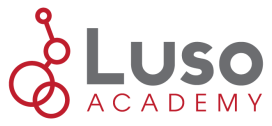 Ai como ela é bela, bela demais
E eu só tenho pena
Já não sei saber como ela vai
Quando dei por mim alguém viu em ti
Algo que eu não vi e então perdi
E eu só espero que sejas feliz
Já que te levaram de mimInstrumentalFiquei a saber que uma canção não chega
Há muito mais a fazer
Pois quem não cuida perde
E eu não quis ver, pensei que ao serem de seda
Todas as canções que eu escrevi
Tu ficarias pra sempre, mas não
Te dei atenção e deixei-te escapar
Por entre os dedos com os teus segredos
E uma história por acabarAi como ela é bela, bela demais
E eu só tenho pena
Já não sei bem como ela vai
Quando dei por mim alguém viu em ti
Algo que eu não vi e então perdi
E eu só espero que sejas feliz
Já que te levaram de mim, de mimInstrumentalFiquei a saber que uma carta não chega
Há muito mais a dizer
Pois quem não sente esquece
E acabei por ver, que por mais que escreva
Há muito mais a viver
Com quem só te merece
E eu não te dei atenção e deixei-te escapar
Por entre os dedos com os teus segredos
E uma história por acabarAi como ela é bela, bela demais
E eu só tenho pena
Já não sei saber como ela vai
Quando dei por mim alguém viu em ti
Algo que eu não vi e então perdi
E eu só espero que sejas feliz
Já que te levaram pra longe
No bater de asas, para uma vida melhorLonge da loucura
Para onde o mundo já sabe de cor
O quanto és bela, bela demais
E eu só tenho pena
Já não sei saber como vais
Quando dei por mim alguém viu em ti
Algo que eu não vi e então perdi
E eu só espero que sejas feliz
E que um dia ainda voltes pra mim, 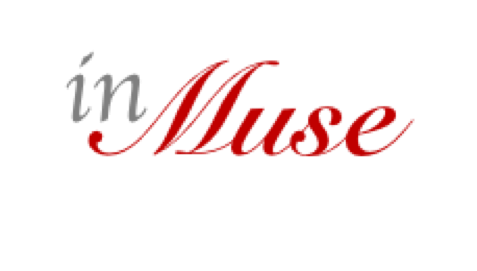 Instrumental                    pra mim